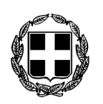     ΕΛΛΗΝΙΚΗ ΔΗΜΟΚΡΑΤΙΑ                                                                                                                                   ΝΟΜΟΣ ΔΩΔΕΚΑΝΗΣΟΥ				     ΠΡΟΣ:                           		              ΔΗΜΟΣ  ΚΩ	    ΔΗΜΟΤΙΚΟ  ΣΥΜΒΟΥΛΙΟ   									        ΣΥΝΕΔΡΙΑΣΗ 16η                  Κοιν.:  κ.κ.  Συμβούλους Δημοτικών Κοινοτήτων.  ΠΡΟΣΚΛΗΣΗ 	ΣΑΣ   ΠΡΟΣΚΑΛΟΥΜΕ  ΣΕ  ΤΑΚΤΙΚΗ  ΣΥΝΕΔΡΙΑΣΗ  ΤΟΥ  ΔΗΜΟΤΙΚΟΥ  ΣΥΜΒΟΥΛΙΟΥ  ΚΩ, ΣΤΗΝ  ΑΙΘΟΥΣΑ   ΣΥΝΕΔΡΙΑΣΕΩΝ   ΤΟΥ,  ΣΤΙΣ   26   ΣΕΠΤΕΜΒΡΙΟΥ   2016,  ΗΜΕΡΑ   ΔΕΥΤΕΡΑ   &  ΩΡΑ  19:00,  ΜΕ  ΤΑ ΠΑΡΑΚΑΤΩ  ΘΕΜΑΤΑ  ΣΤΗΝ  ΗΜΕΡΗΣΙΑ  ΔΙΑΤΑΞΗ: Λήψη απόφασης ως προς την τροποποίηση του τεχνικού προγράμματος Δήμου Κω έτους 2016, για α) ένταξη της υπ’ αριθμ. 71/2016 μελέτης του έργου: “Ηλεκτροφωτισμός οδού 7ης Μαρτίου Δ.Κ. Καρδάμαινας” και β) διόρθωσης τίτλου της υπ’ αριθμ. 65/2016 μελέτης του έργου: “Ανάπλαση τμήματος παραλιακού μετώπου και κεντρικών πλατειών Δ.Κ. Καρδάμαινας.” Έγκριση της υπ’ αριθμ. 71/2016 μελέτης και λήψη απόφασης για τον τρόπο εκτέλεση του έργου: “Ηλεκτροφωτισμός οδού 7ης Μαρτίου Δ.Κ. Καρδάμαινας.”Έγκριση της υπ’ αριθμ. 65/2016 μελέτης και λήψη απόφασης για τον τρόπο εκτέλεση του έργου: “Ανάπλαση κεντρικής πλατείας Δ.Κ. Καρδάμαινας.” Έγκριση της υπ’ αριθμ. 70/2016 μελέτης και λήψη απόφασης για τον τρόπο εκτέλεσης του έργου: “Συντήρηση αθλητικών εγκαταστάσεων Αντιμάχειας - 2ου   Λυκείου Κω.”Έγκριση της υπ’ αριθμ. 43/2016 μελέτης και λήψη απόφασης για τον τρόπο εκτέλεσης του έργου: «Ανάπλαση πλατείας στην θέση “Σκέθρια” στην Δημοτική Κοινότητα Κεφάλου». Έγκριση της υπ’ αριθμ. 23/2015 μελέτης και λήψη απόφασης για τον τρόπο εκτέλεσης του έργου: “Συντήρηση – αποκατάσταση 1ου Γυμνασίου Κω”. Έγκριση της υπ’ αριθμ. 52/2016 μελέτης και λήψη απόφασης για τον τρόπο εκτέλεσης του έργου: “Συντήρηση - αποκατάσταση όψεων 1ου Λυκείου Κω”. Έγκριση της υπ’ αριθμ. 53/2016 μελέτης και λήψη απόφασης για τον τρόπο εκτέλεσης του έργου: “Μόνωση δωμάτων 2ου Λυκείου Κω”. Λήψη απόφασης για την κατακύρωση της απευθείας ανάθεσης τροφείων για τις ανάγκες των Νομικών Προσώπων του Δήμου Κω, ως προς τις ομάδες που δεν δόθηκαν προσφορές, μετά από δύο (2) άγονους ανοικτούς ηλεκτρονικούς διαγωνισμούς. Έγκριση της Απόφασης υλοποίησης της με ίδια μέσα του υποέργου (ΑΑ-ΝΑΙΓ20) “Προώθηση Κοινότητας Ένταξης – Ανάπτυξης Ανθρώπινου Δυναμικού” της πράξης: “Χρηματοδότηση Κέντρου Κοινότητας Δήμου Κω με παράρτημα ΡΟΜΑ Δήμου Κω”, με Κωδικό ΟΠΣ (MIS) 5001725.Έγκριση 2ου Ανακεφαλαιωτικού Πίνακα Εργασιών (Τακτοποιητικού) του έργου: “Διευθέτηση κόμβων πόλης Κω (κόμβος Τράπεζας Πειραιώς, κόμβος Εθν. Αντιστάσεως και προέκτασης Αργυροκάστρου).”Λήψη απόφασης για αυτοδίκαιη – οριστική παραλαβή του έργου: “Ανάπλαση περιοχής πηγής Δημοτικού Διαμερίσματος Πυλίου – Συντήρηση Υδατοδεξαμενής – Αναπαλαίωση πέριξ κτισμάτων,” (Α.Μ. 38/2008) και επιστροφή εγγυητικής επιστολής καλής εκτέλεσης. Λήψη απόφασης για αυτοδίκαιη – οριστική παραλαβή του έργου: “Κατασκευή ποδηλατοδρόμων επί των οδών Γ. Αβέρωφ, Κανάρη και προέκταση Κανάρη” (Α.Μ. 26/2010) και επιστροφή εγγυητικής επιστολής καλής εκτέλεσης. Έγκριση πρωτοκόλλου προσωρινής  παραλαβής του έργου : “ΟΛΟΚΛΗΡΩΜΕΝΗ ΑΣΤΙΚΗ ΑΝΑΠΛΑΣΗ ΠΟΛΗΣ ΚΩ -A' ΦΑΣΗ Βελτιωτικές παρεμβάσεις & επέκταση δικτύου ποδηλατοκίνησης στην ευρύτερη περιοχή του ιστορικού κέντρου πόλης Κω (οδός Βασ. Παύλου - Ιπποκράτους -.............. ) - Ανάπλαση πλατώματος παραπλεύρως πλατείας Πλατάνου (Α.Μ. 32/2012)”. Έγκριση πρωτοκόλλου οριστικής παραλαβής εργασιών του έργου: “ΤΕΛΙΚΗ ΔΙΑΜΟΡΦΩΣΗ ΕΠΙΣΤΡΩΣΗΣ ΔΑΠΕΔΟΥ ΣΤΟ Ο.Τ. 224 ΠΟΛΕΩΣ ΚΩ”. Έγκριση πρωτοκόλλου προσωρινής παραλαβής του έργου: “ΟΛΟΚΛΗΡΩΜΕΝΗ ΑΣΤΙΚΗ ΑΝΑΠΛΑΣΗ ΠΟΛΗΣ ΚΩ Β' ΦΑΣΗ: Αναδιαρρύθμιση Πολιτιστικού Κέντρου Δημοτικού Διαμερίσματος Κεφάλου, (Α.Μ. 58/2011).”Σύσταση Επιτροπής παραλαβής του έργου: “Διαμόρφωση οδού πρόσβασης στο νέο δημοτικό σχολείο Καρδάμαινας”, (Α.Μ. 41/2015).Σύσταση Επιτροπής παραλαβής του έργου: “Συντήρηση αγροτικών οδών Δημοτικής Κοινότητας Κεφάλου”, (Α.Μ. 42/2015).Σύσταση Επιτροπής παραλαβής του έργου: “Ανακατασκευή μικρών εσωτερικών οδών οικισμού Πυλίου”, (Α.Μ. 43/2015).Σύσταση Επιτροπής παραλαβής του έργου: “Ασφαλτόστρωση οδών στην επέκταση του σχεδίου πόλης Κω, στην περιοχή Κακό Πρινάρι (Ο.Τ. Γ515, Γ516, Γ517)”, (Α.Μ. 47/2015). Σύσταση επιτροπής παραλαβής του έργου: “ΟΛΟΚΛΗΡΩΜΕΝΗ ΑΣΤΙΚΗ ΑΝΑΠΛΑΣΗ ΠΟΛΗΣ ΚΩ Β' ΦΑΣΗ: Ανάπλαση πλατείας Τσιγκούρας Δημοτικού Διαμερίσματος Κεφάλου”, (Α.Μ.: 6/2013). Λήψη απόφασης για την εκμίσθωση τμήματος της ΚΜ 2008 Γαιών Κεφάλου, επιφάνειας 11.627 τ.μ. στη θέση “Λαγκάδα”. Λήψη απόφασης για την ανταλλαγή τμήματος της ΚΜ 2008 γαιών Κεφάλου, ιδιοκτησίας Δήμου Κω, με ίσης έκτασης τμήμα της ΚΜ 2011 γαιών Κεφάλου, ιδιωτικής ιδιοκτησίας. Λήψη απόφασης για την απευθείας αγορά της ΚΜ 280 Οικοδομών Πυλίου και τμήματος της ΚΜ 1720Α Γαιών Πυλίου για τις ανάγκες στάθμευσης στην περιοχή Αγίου Νικολάου Πυλίου.Συμμετοχή του Δήμου Κω στη Διεθνή Έκθεση Τουρισμού “CRECKA PANORAMA” στην Πολωνία 03-04/12/2016, προέγκριση μετάβασης αιρετού στην Έκθεση  &  ψήφιση  - διάθεση Πιστώσεων».  Συμμετοχή του Δήμου Κω στη Διεθνή Έκθεση Τουρισμού “WTM” στo Λονδίνο 07-09/11/2016, προέγκριση μετάβασης αιρετού στην Έκθεση  &  ψήφιση  - διάθεση Πιστώσεων. Λήψη απόφασης για την ανάκληση της υπ’ αριθμ. 474/2015 απόφασης του δημοτικού συμβουλίου, περί «Σύναψης διαβαθμικής σύμβασης  μεταξύ Δήμου Κω και Περιφέρειας Ν. Αιγαίου, για την εκτέλεση του έργου: “Καθαρισμός και κλάδευση δέντρων του Επαρχιακού Οδικού Δικτύου νήσου Κω”». Λήψη απόφασης για την ανάκληση της υπ’ αριθμ. 268/2016 απόφασης του δημοτικού συμβουλίου, περί “Παράτασης ισχύος της υπ’ αριθμ. οικ. 2843/31-03-2016 (αριθμ. πρωτ. εισερχ. 9329/04-04-2016) συναφθείσας διαβαθμιδικής  σύμβασης μεταξύ Περιφέρειας Νοτίου Αιγαίου και Δήμου Κω, για την υλοποίηση του έργου: «Καθαρισμός & κλάδευση του επαρχιακού οδικού δικτύου Δήμου Κω».” Έγκριση διενέργειας προμηθειών Δήμου Κω. Έγκριση εξόδων κίνησης μετακινουμένων για εκτός έδρας υπηρεσίας. Ο ΠΡΟΕΔΡΟΣ ΤΟΥ Δ.Σ.                                           Ν.Γ.ΜΥΛΩΝΑΣ